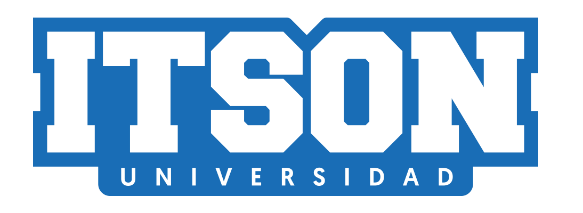 Instituto Tecnológico de SonoraUnidad Guaymas | NavojoaCédula de Datos GeneralesMaestría en EducaciónNombre completoNombre completoNombre completoApellido paternoApellido maternoNombre  (s)Fecha de nacimientoFecha de nacimientoFecha de nacimientoLugar de nacimientoLugar de nacimientoLugar de nacimientoDíaMesAñoCiudadEstadoPaísRFC CURPEstado civilDirección Dirección Dirección CalleNúmeroEntre qué callesColoniaCódigo postalCiudadTeléfonos (Indicar clave lada y localidad)Teléfonos (Indicar clave lada y localidad)(             )(               )ParticularCelular(               )(               )Trabajo (incluya extensiones)Otro teléfono donde puedan dar razón de UstedCorreo electrónicoCorreo electrónicoCorreo 1Correo 2Escolaridad PrimariaNombre de la InstituciónPeríodo año - añoEscolaridad SecundariaNombre de la InstituciónPeríodo año - añoEscolaridad BachilleratoNombre de la InstituciónPeríodo año - añoEscolaridad LicenciaturaNombre de la InstituciónPeríodo año - añoPrograma o Carrera estudiada¿Estás titulado (a)?Experiencia profesional 1 (si actualmente se encuentra desempleado, indicarlo así en la línea nombre del trabajo).Experiencia profesional 1 (si actualmente se encuentra desempleado, indicarlo así en la línea nombre del trabajo).Nombre del lugar de trabajoPeríodo mes - año / mes - añoPuesto, actividades desarrolladasPuesto, actividades desarrolladasExperiencia profesional 2Nombre del lugar de trabajoPeríodo mes - año / mes - añoPuesto, actividades desarrolladasPuesto, actividades desarrolladasExperiencia profesional 3Nombre del lugar de trabajoPeríodo mes - año / mes - añoPuesto, actividades desarrolladasPuesto, actividades desarrolladasParticipación en proyectos de investigación           Sí_____          No_____(Si has participado en proyectos de investigación indicar el título).Participación en proyectos de investigación           Sí_____          No_____(Si has participado en proyectos de investigación indicar el título).Participación en proyectos de investigación           Sí_____          No_____(Si has participado en proyectos de investigación indicar el título).Título del proyectoAño Año Publicación de artículos en revistas      Sí_____          No_____      Cuántos_____Publicación de artículos en revistas      Sí_____          No_____      Cuántos_____Publicación de artículos en revistas      Sí_____          No_____      Cuántos_____Publicación de artículos en revistas      Sí_____          No_____      Cuántos_____Publicación de artículos en revistas      Sí_____          No_____      Cuántos_____Publicación de capítulos de libros         Sí_____          No_____      Cuántos_____Publicación de capítulos de libros         Sí_____          No_____      Cuántos_____Publicación de capítulos de libros         Sí_____          No_____      Cuántos_____Publicación de capítulos de libros         Sí_____          No_____      Cuántos_____Publicación de capítulos de libros         Sí_____          No_____      Cuántos_____Publicación de ponencias                       Sí_____          No_____      Cuántos_____Publicación de ponencias                       Sí_____          No_____      Cuántos_____Publicación de ponencias                       Sí_____          No_____      Cuántos_____Publicación de ponencias                       Sí_____          No_____      Cuántos_____Publicación de ponencias                       Sí_____          No_____      Cuántos_____Nombre y Firma Aspirante